Что такое ландшафтная архитектура?В отличие от других видов искусства основой композиции произведений ландшафтной архитектуры является природа: разнообразная растительность, рельеф как геопластический элемент, земля как среда для развития растительности, камень и деревья как материал для архитектурных элементов, вода в спокойном состоянии и в движении, воздух как элемент пространства и глубины перспективы. Ландшафтное искусство отличается от других видов и тем, что его основной строительный материал – это живой постоянно меняющийся организм. Специалист должен сделать так, чтобы деревья, кустарники, цветы оказали максимальное пространственное, декоративное и цветовое воздействие на человека.Известную трудность в творчестве ландшафтного архитектора представляет объяснение замыслов, связанных с планировкой зеленых пространств. В проекте трудно передать такое явление, как запахи трав, игру солнечного света или белые пятна берез на фоне сосновых деревьев, которые придают особый колорит пейзажу. Поэтому в творчестве ландшафтного архитектора при осуществлении проекта большое значение имеет импровизация.Ландшафтное искусство имеет свою теорию и практику. В создании полноценных произведений ландшафтного искусства важную роль играет композиция. Теория ландшафтного проектирования изучает проблемы, касающиеся объединения различных элементов ландшафта (растительность, рельеф, вода, воздух) в художественном, пространственном и колоритном отношении. Но формирование ландшафтной композиции рассматривается не как цель, а как средство достижения цели, как способ решения функциональных и идеологических задач на высоком художественном уровне.Практическую деятельность в ландшафтном искусстве, то есть собственно ландшафтную архитектуру, можно квалифицировать как процесс формирования окружающей природной средой с целью ее приспособления для практических потребностей человека, влияния на духовное и эстетическое состояние человека, лечение от болезней.Ландшафтная архитектура развилась на базе садово-паркового искусства, которое является одной из важнейших сфер деятельности ландшафтного архитектора.Термин «ландшафтная архитектура» появился немногим более ста лет тому назад в США, в связи с бурным развитием промышленности, ростом городов и созданием в них крупных озелененных территорий в виде скверов, бульваров, парков для отдыха населения. Например, в центре Нью-Йорка в 60-х годах XIX века возникает крупный по площади Центральный парк, созданный по принципам и методам ландшафтной композиции. В это же время стали создаваться национальные парки, задачей которых являлась защита природного ландшафта от негативного воздействия промышленности. В конце XIX – начале XX веков:●    идет процесс реконструкции старых городов и строительство новых;●   разрабатываются схемы региональной планировки с целью сохранения ценных природных ресурсов (20-е годы XX века, Англия);●    генеральные планы городов, включающие организацию систем озелененных территорий как открытых пространств в виде парков, бульваров, скверов, садов, лесопарков.Важнейшей составляющей этих мероприятий остается садово-парковое искусство в виде выдающихся садов и парков различных эпох и исторических «зеленых» ансамблей, которые органично включаются в планировку городов.Но практический опыт создания ландшафтных объектов имеет глубокие исторические корни.1. ИСТОРИЯ РАЗВИТИЯ ЛАНДШАФТНОЙ АРХИТЕКТУРЫОбъекты ландшафтного дизайна на протяжении истории своего развития выражали изменяющиеся в каждую эпоху определенные эстетические взгляды. Стили садов и парков формировались сотни лет, подобно другим видам искусства (архитектуре, живописи, литературе) являлись отражением эпохи и несли в себе тот отпечаток стиля, который был характерен для конкретного исторического периода на конкретной территории. Садовые архитекторы придерживались законов естествознания и опирались на законы философии. Но так же, как отличается философия Запада от философии Востока, так отличается и их садово-парковое искусство, и подходы к ландшафтному дизайну. Новые формы садово-паркового искусства возникали тогда, когда появлялись соответствующие общественно-экономические и культурно-исторические условия.В каждую эпоху у каждого народа был свой сад, которому была отведена определенная роль. Первые упоминания о ландшафтах, которые сохранились, относятся к VI-II вв. до нашей эры. Еще тогда на территории Древнего Египта, Ассирии и Вавилона садово-парковая архитектура сформировалась как отдельный род занятий. Несколько позже в Персии появились так называемые парадизы для царской охоты.В Древней Греции обрели популярность сады при гимназиях.Эпоха средних веков была достаточно сурова, жизнь людей стала замкнутой: сады «спрятались» за стенами монастырей и в основном стали выполнять утилитарную функцию. В это время стали распространяться «кухонные» и аптекарские огороды при больницах (сады аптекарских трав).В эпоху Возрождения сады служили для собрания ученых, поэтов, художников, музыкантов, приема знати, также для танцев и игр.Период Романтизма – это период романтики, сады были предназначены для романтических прогулок и свиданий.▲ Рабовладельческая эпоха Садово-парковое искусство возникало:- при культовых сооружениях;- дворцах правителей;- усадьбах знати.Ощущалась большая зависимость планировки сада, подбора растений и других деталей композиции от природно-климатических условий. Так, планировка персидского или египетского сада была простой, рациональной и связана с системой орошения – водоемами и каналами.Но уже в те времена были попытки преобразовать, улучшить среду. Висячие сады Семирамиды пример стремления украсить, изменить пустынный ландшафт. Использовались средства геопластики в сочетании с растительностью, система орошения.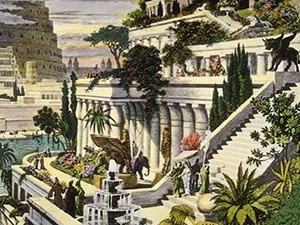 ▲ Античный периодСад — это место почитания и присутствия богов, насыщен их статуями, священными постройками, алтарями. Углублялись философское и эстетическое осмысление взаимоотношений с природой, человек осознавал себя как часть целого – природы.В древней Греции классического периода это:- храмы окружались симметрично посаженными деревьями (Гефестейон в Афинах, вторая половина V в. до н. э.);-     центры городской жизни (например, афинские агоры);-   регулярные сады с коллонадами и скульптурой для спортивных состязаний.Сады и парки были общественным достоянием – местом спортивных состязаний, занятий, бесед, общения граждан, а не украшением царских дворцов.▲ Эллинская эпоха (III-I вв. до н. э.)С появлением монархии и отстранением граждан от государственной деятельности усиливается роль сада как непременной принадлежности дворца.Особое значение сад приобрел с возникновением новой философии (Эпикур), призывающей к отказу от государственной деятельности, к наслаждению простыми радостями бытия в цветущих садах.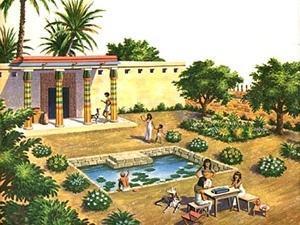 	▲ Древнеримские сады, окруженные колоннадами, прямоугольной формы. Большую роль играли искусственные водоемы, фонтаны, подстриженные деревья и кустарники. Использовались малые формы – легкие трельяжные изгороди, беседки, перголы, украшенные вьющимися растениями.Типичными были садики перистилей – прямоугольных дворов. Садовые башни служили местом созерцания сверху, поэтому растения для композиций подбирались очень тщательно. Сад не мог существовать без орошения, вода имела не только утилитарное значение, но и эстетическое.Архитектура античной Греции оказывает воздействие на развитие мировой архитектуры уже более двух тысяч лет. Такой жизненной силой она обязана соединению в выдающихся архитектурных произведениях основных необходимых качеств: утилитарности, прочности, красоты и выразительности художественного образа. Античная Греция дала миру много типов общественных сооружений: театров, одеонов, ипподромов, стадионов, палестр, гимнасий, лесх, портиков и стой. Композиция садов Древней Греции – регулярная с мастерским учетом и подбором красивого ландшафтного обрамления. Классическим примером гармонии величественного комплекса и рельефа является афинский Акрополь.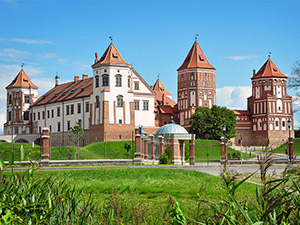 ▲ Средние векаУход от античности и переход к феодализму существенно повлиял на все направления культуры европейских стран. Не осталась в стороне и ландшафтная архитектура. Облик садов утратил черты беспечности и тяги к прекрасному, им на смену пришли утилитарность и аскетизм. Земли, принадлежащие монастырям и зажиточным феодалам, должны были приносить максимальную пользу. На них высаживались плодовые сады, ягодники, виноградники, сельскохозяйственные культуры.Планирование участков, свойственное раннему средневековью, не могло не оставить след в истории ландшафтного дизайна. Для прогулочных зон в те времена отводилось очень ограниченное пространство, в цветники высаживались простые, типичные для данной местности растения. Фонтаны и пруды не были обязательным атрибутом средневековых парков – их убранство чаще всего ограничивалось распятием, колодцем или солнечными часами в центре композиции да несколькими простыми скамейками в аллеях.Другой стороной средневекового паркового аскетизма стала безукоризненная аккуратность всего, что там имелось. Строгая геометрия, симметричность, ряды высаженных на одинаковом расстоянии деревьев, тщательно постриженные газоны и кустарники, ухоженные грядки и клумбы – всё это создавало ощущение постоянной заботы о саде, делало его привлекательным. Именно к этому историческому периоду относят появление такого элемента ландшафтного дизайна, как лабиринт из живой изгороди. Первоначально из стриженного кустарника формировали узоры, подобные тем, что украшали полы замков и храмов, затем они трансформировались в топиарные лабиринты. Ещё одним элементом, характерным для монастырских садов, были грядки с пряными и лекарственными травами, чьи приятные ароматы создавали атмосферу спокойствия и умиротворения, как бы приглашая посетителей подольше оставаться в саду.Период позднего средневековья Однако история развития ландшафтной архитектуры не стоит на месте, и период позднего средневековья можно со всеми на то основаниями назвать эпохой расцвета европейского садово-паркового искусства. Созданные в те времена сады и поныне служат непревзойдённым доселе образцом для подражания, эталоном стиля в ландшафтной архитектуре.Сад формировался как продолжение жилища, его окружали стенами. Сад служил местом отдыха, развлечений, способствовал удовлетворению утилитарных потребностей. В аптекарских огородах выращивались плодовые, виноград, лекарственные растения и цветы. На развитие садово-паркового искусства средневековья оказало знакомство с трудами ученых античного мира, посвященными технике обработки земли и приемам композиции парковых пространств. Размеры садов резко уменьшились, что вынуждало паркостроителей уделять больше внимания внутренним садам. Именно внутренний сад стал единственным связующим звеном между жителем города и природой.Основные объекты средневековья сады-клуатры, призамковые и примоностырские, декоративные и утилитарные сады и увеселительные рощи (цветочный луг или сад любви). Особенности садового строительства средневековья: геометричность планировки внутренних садиков; рядовые посадки и стрижка деревьев; лабиринт; феодальный тип синтеза искусств, т.е. подавление присущих каждому виду искусства особенностей, подчинение их общей идее; символика.В России опыт обустройства садов накапливался и реализовался на протяжении многих веков и имеет собственную богатую историю.Старинные русские сады служили местами народных гуляний, в них обустраивались места для развлечений и отдыха. В петровские времена, когда Россия включилась в общеевропейский культурный процесс, в отечественном садово-парковом искусстве наряду с традиционным значительное место занял стиль барокко, а также регулярный и пейзажный стили. Следует сказать, что русские регулярные сады вовсе не являются наследованием европейских образцов – они самобытны, уникальны, неповторимы. Свидетельством тому – дворцово-парковые комплексы в Павловске, Гатчине, Екатерингофе и, конечно же, восхитительный, непревзойдённый памятник ландшафтной архитектуры Петергоф.							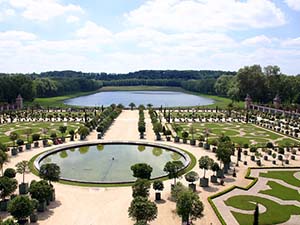 2. ВЛИЯНИЕ ИСТОРИЧЕСКИХ И ЭКОНОМИЧЕСКИХ ПРИЧИН НА ИЗМЕНЕНИЕ КРИТЕРИЕВ ЭСТЕТИЧЕСКОЙ ЦЕННОСТИ ОБЪЕКТОВIX век. 	Если в средние века сады в основном были атрибутом дворцов, монастырей и богатых усадеб, то в конце XIX - начале XX века, в период индустриализации и бурного роста городов, возникла необходимость создания садов и парков, доступных для широкой публики. Общественные зелёные зоны были ориентированы не столько на поддержание определённого ландшафтного стиля, сколько на обеспечение потребностей граждан в отдыхе в пределах городов.С наступлением капитализма в Европе резко изменились социальные, экономические и политические условия жизни общества. Буржуазия, разбогатевшая вследствие развития промышленности и транспорта, не придавала значения земле, которая раньше была главным источником доходов. Сосредоточение большого количества рабочих на промышленных предприятиях вело к бурному стихийному росту городов и резкому ухудшению санитарных и гигиенических условий жизни. Население, живущее в тесно застроенных городах, нуждалось в зеленых массивах для отдыха и развлечений. Буржуазное общество полностью отвергло геометрический характер парков с их аристократичностью и церемониальным характером использования. Стихийность, присущая экономике раннего капитализма, проявилась и в садово-парковом строительстве. Первые пейзажные парки появились в Англии. Пейзажный парк в Англии сформировался в эпоху господства романтизма в искусстве и в садово-парковом искусстве выразился как своеобразный протест против французского классицизма XVII в. Характерным примером английского пейзажного парка является парк Стоу. Из Англии пейзажное парковое искусство распространилось по всей Европе. XX- й век.	На середину XIX - начало XX вв. приходится развитие многочисленных архитектурных направлений и стилей (эклектика и стилизация, модерн, национальный романтизм, рационалистические течения и др.). Своеобразным архитектурным произведением стиля модерн в Испании является парк дворца Гуэль (1900-1914), созданный архитектором Антонио Гауди в Барселоне. Модерн был главной темой начала XX века, он был основан на убежденности в том, что конструкция может изменить жизнь людей к лучшему.В XX в. перед паркостроителями возникли новые задачи. Появилось множество заброшенных карьеров, шахт, каменоломен, которые занимали большие территории, требовавшие рекультивации. Оптимальным решением задачи считается создание парков в городах, лишившихся зелени. Вид Земли из космоса, показывает нам, насколько хрупка жизнь на Земле.В конце XX-го века модернизм уступил место ландшафтным проектам, которые собрали влияние из всех периодов истории человечества. 4. СОВРЕМЕННЫЙ ЭТАП РАЗВИТИЯ ЭСТЕТИЧЕСКИХ ВЗГЛЯДОВ В ОТРАСЛИ ЛАНДШАФНОГО ДИЗАЙНА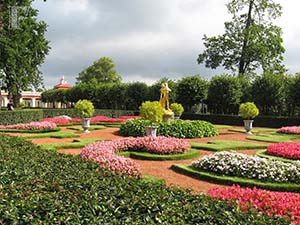 В России всегда было множество парков культуры и отдыха, но высоким эстетическим требованиям соответствовали немногое из них. Непродуманность, отсутствие стилевого решения стали главными проблемами ландшафтной архитектуры наших дней. Поэтому теперь ведутся масштабные работы по исправлению ошибок в планировке и оформлении разбитых ранее парков, скверов и городских садов.Впрочем, городское озеленение не ограничивается наземным общественным пространством: создание зелёных зон на крышах высоток, вертикальное озеленение всё чаще можно встретить в крупных городах. Идеи, заимствованные у древних создателей садов и помноженные на современные технологии позволяют оживить и облагородить каменные джунгли мегаполисов.Другим направлением современной ландшафтной архитектуры продолжает оставаться обустройство ландшафтов на приусадебных участках. Чаще всего частные сады территориально невелики, но современный уровень ландшафтного дизайна позволяет создавать настоящие шедевры даже на ограниченной площади.С тех пор, как владельцы приусадебных участков стали смещать акценты сада в сторону эстетики, значительно расширилась стилевая палитра частных садов, стали применяться практически все известные стили и виды ландшафтной архитектуры. Кроме хорошо известных садовых образов популярность приобретают восточные (китайский и японский), арабский, деревенский стиль оформления сада, появляются тематические, экологические, водные сады, моносады и другие ландшафтные решения. Между тем не теряет актуальности и классика.Такое разнообразие хорошо со всех точек зрения: каждый может выбрать для себя садовый стиль по душе, собрать коллекцию любимых растений, создать вокруг себя комфортную среду. И поможет в этом бесконечно богатый опыт многих поколений садоводов, создававших великолепные ландшафты в разные времена и в разных странах.Нашим наследием являются не только здания и сооружения, но и все типы ландшафтов. Культурное ландшафтное наследие помогают нам понять, кто мы такие и где мы живем. Многие ландшафтные архитекторы работают в обеспечении того, чтобы эти культурные ландшафты сохранялись и восстанавливают их сегодня для будущих поколений.Сохранениям исторических ландшафтов, обычно занимаются рабочие группы с широким спектром профессий, как, например, архитекторы, археологи, топографы и садоводы.Значительная часть работы ландшафтных архитекторов проходит в городской среде: общественные площади, жилье, улицы и парки. Эта работа требует тесного сотрудничества с архитекторами и градостроителями, и часто это называется городским дизайном. Хорошее городское проектирование создает устойчивые сообщества, бореться с изменением климата в городской среде. Градостроительное ландшафтное проектирование сосредотачивается на оптимизации среды, в отличие от городского планирования, которое обеспокоено больше социальной политикой и экономикой.Дизайн садов и парков в историческом центре города – работа ландшафтной архитектуры, и она по-прежнему составляет часть работы многих компаний, которая требует знания и хорошего понимания составляющих ландшафтов – почвы, геология, воды, климата.Парки и сады являются важными для здоровья и благополучия людей и общин, а также выполняют важную функцию в качестве среды обитания животных в городах. Парки и сады имеют важное значение для очистки воздуха и воды, а также охлаждения городов в разгар лета.Ландшафтный дизайн может изменить ситуацию и изменить мир к лучшему.Многие из сегодняшних сложных политических вопросов, таких как борьба с изменением климата, создание здоровой окружающей среды и создания устойчивых сообществ решаются путем ландшафтной архитектуры.Ландшафтный дизайн — это профессия, которая требует, чтобы ее практики стали проводниками перемен. Они способствуют правильному взаимодействию между людьми и местом, способствуют наилучшему использованию природных ресурсов. Путь, который мы выбираем для управления нашей землей, то, как мы выбираем, где разрабатывать и селиться на нашей земле, в настоящее время и в будущем будет определять профессия – ландшафтный дизайн. Поэтому наступают очень интересные времена для всех, кто попадает в ландшафтную профессию.Ландшафтный дизайн ведет борьбу с изменением климата. Изменение климата сказывается на водных системах, погодных условиях и температуре, а также на разнообразии видов животных и растений. Занимающиеся этими вопросами на местах ландшафтные дизайнеры могут оказывать большое влияние на последствия изменения климата.Климатические изменения оказывают глубокое воздействие на все сферы нашего общества, экологические, социальные и экономические. Для того, чтобы решить проблемы, которые они создают, нам нужны люди, которые могут видеть общую картину, а это ландшафтные архитекторы.ДОМАШНЕЕ ЗАДАНИЕ:Составить конспект-схему по поставленным вопросам:На какой базе развилась ландшафтная архитектура; Какую роль композиция играет в ландшафтном искусстве; Проблемы ландшафтного проектирования;Для чего было необходимо садово-парковое искусство;Первые упоминания о ландшафтах;Садово-парковая архитектура в рабовладельческий период;Садово-парковая архитектура в античный период;Садово-парковая архитектура в Эллинскую эпоху;Садово-парковая архитектура в Древнем Риме; Садово-парковая архитектура в средние века; Садово-парковая архитектура в период позднего средневековья; Первые пейзажные парки Англии; Архитектурные произведения в стиле модерн в Испании; Парки культуры и отдыха в России.Дополнительная литература:Бондорина И.А., Сапелин А.Ю. "Декоративно-лиственные деревья и кустарники для климатических условий России" – М: ЗАО Фитон+, 2005 Бурдейный М. А. Садовая мебель своими руками: Серия: Благоустройство и дизайн сада - М.: ЗАО Фитон +, 2009 Бурдейный М. А. Камень в дизайне сада. Декоративные приемы и технические решения: Серия: Благоустройство и дизайн сада - М: ЗАО Фитон+, 2009Игишева Е.А., СароноваН.А. Леванова М.Д.» Современный дизайн участка» М:, ООО ИКТЦ «ЛАДА» 2008Ипполитова Н.Я. Планировка и цветочный дизайн участка - М: ЗАО Фитон+,2008.  Коновалова Т., Шевырева Н. - "Декоративные кустарники в дизайне сада"- ЗАО Фитон+, 2005Розмари Александер, Карена Бетстоун - М:, "Кладезь-Букс", 2006Сапелин А.Ю. "Живые изгороди" – М:, ЗАО Фитон+, 2007 Сапелин А.Ю. Декоративные деревья и кустарники: Серия: Новый садовый практикум - М: ЗАО Фитон+, 2009Сапелин А.Ю. Садовые композиции. Уроки садового дизайна - М:, ЗАО Фитон+, 2008 Сокольская О.Б История садово-паркового искусства – М: Инфра, 2004 Сурина М.О.  Цвет и символ в искусстве, дизайне и архитектуре – Ростов-на-Дону, 2003Улейская Л.И., Комар-Темная Л.Д. "Живые изгороди" – М:, ЗАО Фитон+, 2002 Устелимова С.В. Ландшафтный дизайн" – М:, ЗАО Фитон+2008Ссылка: Sadovye kompozicii_Sapelin .pdf